SYSTEMATISKT KVALITETSARBETE PLANERING, UPPFÖLJNING OCH UTVECKLING[SKRIV IN VERKSAMHETENS NAMN]Mallen är reviderad 2018-02-26Här finns förslag på delar som bör ingå i ett systematiskt kvalitetsarbete. De utgår från Skolverkets allmänna råd Systematiskt kvalitetsarbete – för skolväsendet. Observera att nya rön och förändringar ständigt sker och att du behöver se över och revidera planen över tid. Arbetet ska ledas av förskolechef/huvudman. Huvudmannen har ansvar för att ge förskolechefen förutsättningar att leda arbetet på förskolan.All personal skall vara delaktig i det systematiska kvalitetsarbetet. Föräldrar och barn skall ges möjlighet till dekatighet i det systematiska kvalitetsarbetet.Beskriv huvudmannens och förskolans rutiner/arbetet i rutorna under varje rubrik nedan.Organisation och ansvarsfördelningHur barn/elever och vårdnadshavare görs delaktiga i arbetetAtt styra och leda kvalitetsarbetetAtt dokumentera kvalitetsarbetetAtt följa upp resultat och måluppfyllelseAtt analysera och bedöma utvecklingsbehovenAtt planera och genomföra utbildningenHuvudmannens rutiner för klagomålModell för ett systematiskt kvalitetsarbeteHär finns ett förslag på hur det systematiska kvalitetsarbetet kan omfatta verksamhetens alla delar. För att tydliggöra verksamhetens systematiska kvalitetsarbete kan verksamhetens alla delar läggas i ett års hjul. Man kan ha ett organisatoriskt årshjul och ett pedagogiskt årshjul.Här nedan finns förslag på delar som kan läggas i ett organisatoriskt årshjul:Arbete med:
arbetsgivarfrågor – lönesamtal – policyer etc.arbetsmiljöarbeteatt motverka diskriminering och kränkande handlingatt ta emot, utreda och åtgärda klagomål och bristerbarnkonsekvensanalyser – utreda barnets bästa inför beslut som rör barnenplanering, utvärdering, analys och måluppfyllelse av det pedagogiska uppdraget,
till exempel utifrån verksamhetsplan eller liknande. resursfördelningsystematiskt säkerhetsarbeteuppföljning, utvärdering och analys. T.ex. observationer, kundundersökning, självskattning etc.Här nedan finns förslag på delar som kan läggas i ett pedagogiskt årshjul:
BarnrådBarnskyddsrondFöräldramöten/föräldraaktiviteterFöräldrarådPedagogiska aktiviteter/teman etc.Pedagogisk dokumentation som grund för analys, planering och uppföljning Pedagogiska samtal med föräldrar och barn om barnets tillvaro på förskolanTraditionerTrygghetsrondUtflykterRutiner/policyer/planer som ska eller bör vara dokumenterade:Här finns en lista på olika rutiner och dokument som ska eller bör vara dokumenterade. Observera att nya rön och förändringar ständigt sker och att du behöver se över och revidera din dokumentation över tid.  Skall-krav
Barnskyddsrond för varje halvår*Krisplan*Plan mot diskriminering och likabehandling*Rutiner för hur huvudmannen tar emot och utreder klagomålRutiner för hur huvudmannen uppmärksammar brister som uppkommit på annat sätt än genom klagomål samt hur bristerna åtgärdasRutiner för hur verksamheten uppmärksammar och arbetar med barn i behov av särskilt stödSystematiskt kvalitetsarbeteSäkerhetsrutiner för det vardagliga arbetet*Tydlig information om öppettider enligt Nacka kommuns allmänna bestämmelser och taxebestämmelserBör-krav
Beskrivning av verksamhetens värdegrundMatpolicy/kostpolicyPlan för hur verksamheten arbetar med läroplanens områden och mål*Pedagogisk dokumentation som underlag för hur verksamheten möter barnens behov och ger dem den ledning och stimulans de har rätt till.Rutiner för hur verksamheten arbetar medvetet med barns modersmål* Mall finns att hämta under Verktyg och Stöd på anordnarwebben.Notera att du som huvudman alltid har ansvar för att vara insatt i de lagar, regler och förordningar som gäller för verksamheten. Du ska också bevaka och känna till eventuella förändringar och nya riktlinjer/allmänna råd som gäller för verksamheten. Huvudmannen ansvarar för att ge förskolechefen de förutsättningar som behövs för att kunna leda verksamheten mot de nationella målen. På nästa sida finns ett förslag på hur verksamheten kan beskriva sitt systematiska kvalitetsarbete i form av ett årshjul. Aktiviteter kan anges i rutorna för respektive månad.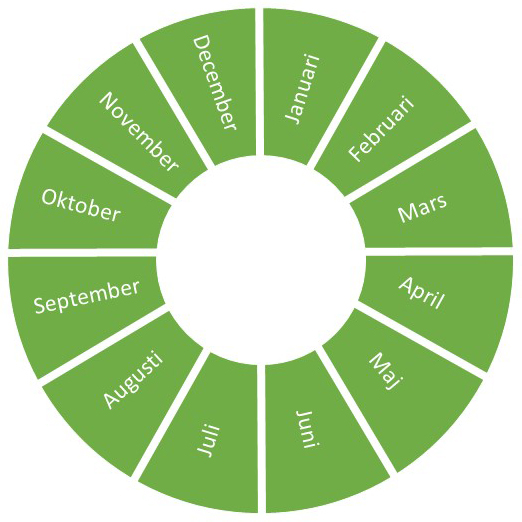 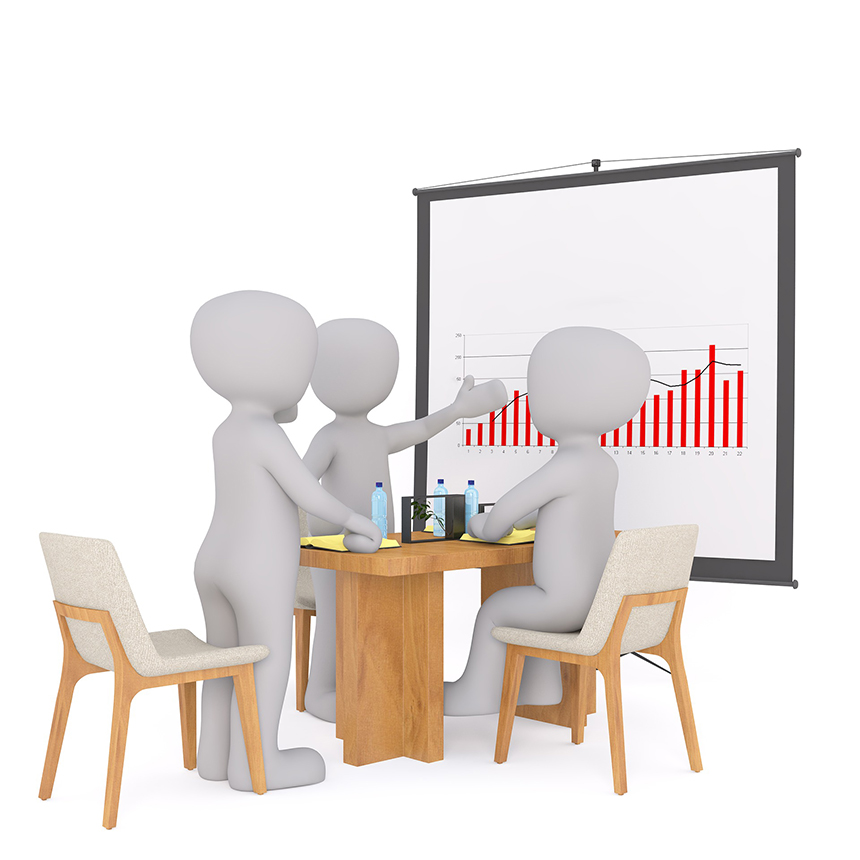 